ГОСУДАРСТВЕННОЕ АВТОНОМНОЕ УЧРЕЖДЕНИЕ
ЯРОСЛАВСКОЙ ОБЛАСТИ 
«ИНФОРМАЦИОННОЕ АГЕНТСТВО «ВЕРХНЯЯ ВОЛГА»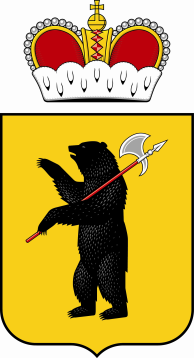 150000, г. Ярославль, ул. Максимова, д.17/27. E-mail: zakazchik@vvolga-yar.ru Тел./факс (4852) 30-57-39от «28» сентября 2023г. Заинтересованным лицамЗапрос в целях формированияпредставления о рыночных ценах работ по изготовлению печатных информационных материалов социальной рекламы о прохождении военной службы по контрактуВ настоящее время ГАУ ЯО «Информационное агентство «Верхняя Волга» в целях формирования стоимости работ по изготовлению печатных информационных материалов социальной рекламы о прохождении военной службы по контракту осуществляет анализ предложений поставщиков.В срок до «02» октября 2023 г. просим представить предложения по цене договора на выполнение работ по изготовлению печатных информационных материалов социальной рекламы о прохождении военной службы по контракту, проект которого изложен в приложении № 2 к настоящему запросу.Порядок направления предложений – в простой письменной форме по почте и/или курьером и/или в форме скана указанного предложения на электронную почту Заказчика: zakazchik@vvolga-yar.ru (документ должен быть подписан уполномоченным лицом, скреплен печатью организации).Направление предложения от поставщика является подтверждением факта установления поставщиком цены договора в соответствии с условиями проекта договора, в том числе техническим характеристикам, установленными в приложении № 2 к настоящему запросу.Настоящий запрос не является извещением о проведении закупки, офертой или публичной офертой и не влечет возникновения никаких обязанностей у заказчика.Условия оказания услуг по печати информационных материалов наружной социальной рекламы «Военная служба по контракту» изложены в проекте договора.Форма предоставления предложения по цене договора – в приложении №1 к настоящему запросу.Проект договора – в приложении № 2 к настоящему запросу.Директор ГАУ ЯО «Информационное агентство «Верхняя Волга»                                                                                                   В.В.ВеселовскийПриложение № 1 к запросу в целях формированияпредставления о рыночных ценах ФОРМАпредоставления цены по договору, проект которого изложен в приложении № 2НА БЛАНКЕ ОРГАНИЗАЦИИ ПРЕДЛОЖЕНИЕ О ЦЕНЕ ДОГОВОРАВ ГАУ ЯО «Информационное агентство «Верхняя Волга»от:______________________________(полное наименование участника, юридический и почтовый адрес)«___» ________ 2023г.В соответствии с условиями договора на выполнение работ по изготовлению печатных информационных материалов социальной рекламы о прохождении военной службы по контракту, проект, которого изложен в запросе в целях формирования представления о рыночных ценах от 28.09.2023г., размещенном на сайте вволга.рф, предлагает  ________ (название организации) общую стоимость, включающую в себя все расходы по выполнению договора, в том числе налоговые: ________________( сумма указывается цифровым значением и прописью) рублей, в том числе НДС_________/НДС не облагается.Расчет стоимости  услугРуководитель (должность) ______________________    (Ф.И.О Руководителя Участника)      м.п. *Инструкции по заполнению1. Участник указывает свое полное фирменное наименование (в т.ч. организационно-правовую форму) и свой юридический и почтовый адрес.2. Цены указанные в предложении  должны  включать все таможенные пошлины, налоги (включая НДС) и другие обязательные платежи в соответствии с действующим законодательством Российской Федерации, все транспортные и страховые расходы, расходы на погрузку-разгрузку и т.д., а также иные расходы Исполнителя, связанные с исполнением договора. При заключении договора с физическим лицом, за исключением индивидуального предпринимателя или иного занимающегося частной практикой лица, сумма, подлежащая уплате физическому лицу, уменьшается на размер налоговых платежей, связанных с оплатой договора.3.  В своем предложении Участник должен представить заполненную форму подписанную лицом, имеющим право в соответствии с законодательством Российской Федерации действовать от лица Участника без доверенности, или надлежащим образом уполномоченным им лицом на основании доверенности, скрепить печатью Участника.4. На все закупаемые товары, где указаны товарные знаки, Участник может предложить эквивалент, который в свою очередь должен точно соответствовать техническим характеристикам, указанным в техническом задании или превышать их и не уступать по качеству затребованным товарам.5. См. раздел 10 Извещения «Требования к содержанию, составу заявки на участие в закупке/требования к описанию участниками закупки поставляемого товара, оказываемых услуг,выполняемых работ» - Инструкция по заполнению предложения участника.6. Страной происхождения товаров считается страна, в которой товары были полностью произведены или подвергнуты достаточной обработке (переработке) в соответствии с критериями, установленными таможенным законодательством Таможенного союза. При этом под страной происхождения товаров может пониматься группа стран, либо таможенные союзы стран, либо регион или часть страны, если имеется необходимость их выделения для целей определения страны происхождения товаров. Участник закупки несет ответственность за достоверность сведений о стране происхождения товара, указанных в заявке. Наименование страны происхождения товаров указывается в соответствии с Общероссийским классификатором стран мира ОК (МК (ИСО 3166) 004-97) 025-2001.7. Товаром российского происхождения признается товар согласно п. 2 Постановления Правительства РФ от 03.12.2020 N 2013 "О минимальной доле закупок товаров российского происхождения"Приложение № 2 к запросу в целях формированияпредставления о рыночных ценах проектДОГОВОР № _________г. Ярославль								              «____» _______________2023г.Государственное автономное учреждение Ярославской области «Информационное агентство «Верхняя Волга», в лице ___________, действующего на основании __________, именуемое в дальнейшем «Заказчик», с одной стороны, и ___________, действующий на основании __________, именуемый в дальнейшем «Исполнитель», с другой стороны, с соблюдением требований Федерального закона от 18.07.2011 № 223-ФЗ «О закупках товаров, работ, услуг, отдельными видами юридических лиц», заключили настоящий Договор (далее - Договор) о нижеследующем: Предмет Договора.Исполнитель обязуется выполнить работы по изготовлению печатных информационных материалов социальной рекламы о прохождении военной службы по контракту в соответствии с Приложением № 1 к Договору (далее - работы), а Заказчик обязуется принять и оплатить выполненные работы.1.2. Срок выполнения работ: в течение 3 (трех) рабочих дней с даты заключения договора.2. Права и обязанности сторон.2.1. Исполнитель обязан:2.1.1. Выполнить работы, предусмотренные Договором, в установленном объеме, надлежащего качества, в установленный срок, в соответствии с условиями Договора.2.1.2. Передать Заказчику результат работ.2.1.3. Незамедлительно (в течение двух дней) информировать Заказчика обо всех обстоятельствах, препятствующих надлежащему выполнению обязательств по Договору, а также об изменениях гражданско-правового статуса, адреса местонахождения, банковских и иных реквизитов Исполнителя. 2.1.4. В случае невозможности выполнения работ незамедлительно уведомить об этом Заказчика в письменной форме.2.2. Исполнитель вправе:2.2.1. Запрашивать у Заказчика информацию, необходимую для выполнения обязательств по Договору, и получать запрашиваемую информацию в пределах компетенции Заказчика.2.2.2. Вносить Заказчику предложения по всем вопросам выполнения Договора.2.2.3. Сдать выполненные работы досрочно.2.3. Заказчик обязан:2.3.1. Предоставить дизайн-макеты печатных информационных материалов социальной рекламы.2.3.2. Предоставлять информацию, по запросу Исполнителя, сделанному в письменной форме, необходимую для выполнения работ по Договору, в пределах своей компетенции.2.3.3. Рассматривать предложения Исполнителя по вопросам выполнения Договора в течение 1 (одного) дня со дня их представления, давать по ним ответы в тот же срок.2.3.4. Принять и оплатить выполненные работы надлежащего качества в порядке, размере и в сроки, установленные Договором.2.4. Заказчик вправе:2.4.1. Вносить Исполнителю предложения по всем вопросам выполнения Договора.2.4.2. Осуществлять контроль за ходом выполнения работ Исполнителем, не вмешиваясь в его деятельность.3. Порядок сдачи-приемки работ3.1. Сдача-приемка выполненных работ оформляется путем составления и подписания Сторонами универсального передаточного документа (далее – УПД), который представляется Исполнителем.3.2. Заказчик принимает работы и подписывает УПД в течение 5 (Пяти) рабочих дней при условии соответствия объема и качества выполненных работ требованиям Договора.3.3. Претензии Заказчика по объему и качеству выполненных работ отражаются в мотивированном отказе от подписания УПД и направляются Исполнителю в течение 5 (пяти) рабочих дней с момента получения УПД. В случае не подписания УПД и не направления Исполнителю мотивированного отказа в указанные сроки работы считаются принятыми.4. Стоимость работ и порядок расчетов.4.1. Общая стоимость выполняемых работ в соответствии с условиями Договора составляет ___________ (_____________) рубль ____ копеек, в т.ч. НДС 20% __________(________) рублей/ НДС не облагается на основании ________.Стоимость договора рассчитывается, исходя из стоимости 1 единицы измерения, включающая в себя все затраты Исполнителя, связанные с исполнением обязательств по Договору, а также налоги, сборы и платежи, установленные действующим законодательством Российской Федерации,  и определена в Приложении № 2 к Договору.4.2. Оплата производится Заказчиком по факту выполнения работ на основании выставленного Исполнителем счета путем безналичного перечисления денежных средств на расчетный счет Исполнителя в течение 7 (Семи) рабочих дней с даты приемки выполненных работ (ее результатов).4.3. Оплата считается произведенной с даты списания денежных средств с расчетного счета Заказчика.4.4. Источник финансирования: субсидия на иные цели.5. Ответственность Сторон.5.1. За неисполнение или ненадлежащее исполнение обязательств по Договору Стороны несут ответственность в соответствии с действующим законодательством Российской Федерации.5.2. В случае просрочки исполнения Заказчиком обязательств, предусмотренных Договором, а также в иных случаях неисполнения или ненадлежащего исполнения Заказчиком обязательств, предусмотренных Договором, Исполнитель вправе потребовать уплаты неустоек (штрафов, пеней). Пеня начисляется за каждый день просрочки исполнения Заказчиком обязательства, предусмотренного Договором, начиная со дня, следующего после дня истечения установленного Договором срока исполнения обязательства. При этом размер пени устанавливается в размере одной трехсотой действующей на дату уплаты пени ключевой ставки Центрального банка Российской Федерации от не уплаченной в срок суммы.За каждый факт неисполнения Заказчиком обязательств, предусмотренных Договором, за исключением просрочки исполнения обязательств, предусмотренных Договором, Исполнитель вправе взыскать с Заказчика штраф в размере 1000,00 рублей.5.3. В случае просрочки исполнения Исполнителем обязательств, предусмотренных Договором, начисляется пеня за каждый день просрочки исполнения Исполнителем обязательства, предусмотренного Договором, в размере одной трехсотой действующей на дату уплаты пени ключевой ставки Центрального банка Российской Федерации от цены Договора, уменьшенной на сумму, пропорциональную объему обязательств, предусмотренных Договором и фактически исполненных Поставщиком.5.4. За каждый факт неисполнения или ненадлежащего исполнения Исполнителем обязательств, предусмотренных Договором, за исключением просрочки исполнения обязательств (в том числе гарантийного обязательства), предусмотренных Договором, Исполнитель выплачивает Заказчику штраф в размере 10 процентов цены Договора. 5.5. В случае неисполнения или ненадлежащего исполнения Исполнителем обязательств, предусмотренных Договором, Заказчик вправе произвести оплату по Договору за вычетом соответствующего размера неустойки (штрафа, пени).5.6. В случае просрочки исполнения Исполнителем обязательств (в том числе гарантийного обязательства), предусмотренных Договором, а также в иных случаях неисполнения или ненадлежащего исполнения Исполнителем обязательств, предусмотренных Договором, Заказчик направляет Исполнителю требование об уплате неустоек (штрафов, пени).5.7. Общая сумма начисленной неустойки (штрафов, пени) за неисполнение или ненадлежащее исполнение Исполнителем обязательств, предусмотренных Договором, не может превышать цену Договора.5.8. Сторона освобождается от уплаты неустойки (штрафа, пени), если докажет, что неисполнение или ненадлежащее исполнение обязательства, предусмотренного Договором, произошло вследствие непреодолимой силы или по вине другой Стороны.5.9. К обстоятельствам непреодолимой силы относятся события, на которые Стороны не могут оказывать влияние и за возникновение которых ответственности не несут (землетрясение, наводнение, пожар, и другие стихийные бедствия, принятие органами законодательной власти ограничительных норм права и другие). Указанные события должны оказывать прямое влияние на невозможность надлежащего исполнения Сторонами принятых обязательств по Договору. К таким обстоятельствам не относятся нарушение обязанностей со стороны контрагентов Исполнителя, отсутствие на рынке нужных для исполнения товаров, отсутствие необходимых денежных средств.5.10. Сторона, ссылающаяся на обстоятельства непреодолимой силы, обязана в течение 3 (трех) календарных дней известить другую Сторону о наступлении действия или о прекращении действия подобных обстоятельств и предоставить надлежащее доказательство наступления обстоятельств непреодолимой силы. Надлежащим доказательством наличия указанных обстоятельств и их продолжительности будут служить заключения соответствующих компетентных органов.Если Сторона не направит или несвоевременно направит необходимое извещение, то она обязана возместить другой Стороне убытки, причиненные неизвещением или несвоевременным извещением.5.11. Стороны могут отказаться от дальнейшего исполнения обязательств по Договору по соглашению Сторон, если обстоятельство непреодолимой силы длится более 30 (тридцати) календарных дней.5.12. Стороны ни при каких условиях не начисляют проценты, установленные ст. 317.1 Гражданского кодекса Российской Федерации.6. Разрешение споров.6.1. Все споры и разногласия, которые могут возникнуть в связи с выполнением обязательств по Договору, Стороны будут стремиться разрешать путем переговоров. 6.2. Претензия направляется в письменной форме с указанием допущенных нарушений со ссылкой на соответствующие положения Договора или его приложений, размер неустойки и (или) убытков, а также действия, которые должны быть произведены для устранения нарушений.6.3. Срок рассмотрения писем, уведомлений или претензий не может превышать 5 (пять) рабочих дней со дня их получения.6.4. В случае если указанные споры и разногласия не могут быть разрешены путем переговоров, они подлежат разрешению в порядке, предусмотренном действующим законодательством Российской Федерации, в Арбитражном суде Ярославской области.7. Антикоррупционная оговорка7.1. При исполнении своих обязательств по Договору, Стороны, их аффилированные лица, работники или посредники не выплачивают, не предлагают выплатить и не разрешают выплату каких-либо денежных средств или ценностей, прямо или косвенно, любым лицам, для оказания влияния на действия или решения этих лиц с целью получить какие-либо неправомерные преимущества.7.2. При исполнении своих обязательств по Договору, Стороны, их аффилированные лица, работники или посредники не осуществляют действия, квалифицируемые применимым для целей настоящего Договора законодательством, как дача или получение взятки, коммерческий подкуп, а также действия, нарушающие требования применимого законодательства и международных актов о противодействии легализации (отмыванию) доходов, полученных преступным путем.7.3. В случае возникновения у Стороны подозрений, что произошло или может произойти нарушение каких-либо положений настоящей Статьи, соответствующая Сторона обязуется уведомить об этом другую Сторону в письменной форме. После письменного уведомления, соответствующая Сторона имеет право приостановить исполнение обязательств по Договору до получения подтверждения, что нарушения не произошло или не произойдет. Это подтверждение должно быть направлено в течение десяти рабочих дней с даты получения письменного уведомления.Каналы связи «Телефон доверия» Государственного автономного учреждения Ярославской области «Информационное агентство «Верхняя Волга»» 8(4852) 72-92-36.7.4. В письменном уведомлении Сторона обязана сослаться на факты или предоставить материалы, достоверно подтверждающие или дающие основание предполагать, что произошло или может произойти нарушение каких-либо положений настоящей Статьи контрагентом, его аффилированными лицами, работниками или посредниками выражающееся в действиях, квалифицируемых применимым законодательством, как дача или получение взятки, коммерческий подкуп, а также в действиях, нарушающих требования применимого законодательства и международных актов о противодействии легализации доходов, полученных преступным путем.7.5. Любая информация, предоставляемая Сторонами друг другу в рамках настоящего Договора, считается конфиденциальной и не подлежит разглашению без письменного согласия на то другой Стороны, за исключением случаев, установленных законом Российской Федерации.7.6. Все обязательства в отношении конфиденциальности в вопросах, связанных с исполнением настоящего Договора, Стороны обязуются соблюдать, и после прекращения действия настоящего Договора в течение 3 (трех) лет.8. Заключительные положения8.1. Договор вступает в силу со дня его подписания обеими Сторонами и действует до полного исполнения Сторонами обязательств по Договору.Прекращение (окончание) срока действия Договора не освобождает Стороны от ответственности за неисполнение или ненадлежащее исполнение  Договора, если таковые имели место при исполнении условий настоящего Договора.8.2. Договор может быть расторгнут по соглашению Сторон, по решению суда, в случае одностороннего отказа одной из Сторон от исполнения Договора в соответствии с гражданским законодательством8.3. Стороны гарантируют соблюдение конфиденциальности в отношении взаимно предоставляемой на условиях Договора информации, а также мер по предотвращению разглашения, представления материалов служебного характера для ознакомления с ними третьих лиц без согласия на то обеих Сторон.8.4. Любые соглашения Сторон по изменению и/или дополнению условий настоящего Договора имеют силу в том случае, если они оформлены в письменном виде, подписаны Сторонами Договора и скреплены печатями (при наличии печати) Сторон. 8.5. Изменение условий договора, в  том числе изменение цены договора, допускается в случаях, предусмотренных гражданским законодательством Российской Федерации и в случаях, предусмотренных разделом 27 Положения о закупке товаров, работ, услуг государственного автономного учреждения Ярославской области «Информационное агентство «Верхняя Волга».8.6. При исполнении договора не допускается замена поставщика (подрядчика, исполнителя), за исключением случаев, когда новый поставщик (подрядчик, исполнитель) является правопреемником предыдущего поставщика (подрядчика, исполнителя), с которым заключен Договор, в соответствии с гражданским законодательством Российской Федерации (в случае реорганизации юридического лица в форме преобразования, слияния или присоединения). В случае перемены поставщика (подрядчика, исполнителя) его права и обязанности переходят к новому поставщику (подрядчику, исполнителю) на тех же условиях и в том же объеме.8.7. Во всем остальном, что не предусмотрено настоящим Договору, Стороны руководствуются действующим законодательством Российской Федерации.8.8. Договор составлен в двух экземплярах, имеющих равную юридическую силу, по одному для каждой из Сторон.8.9. Приложения к Договору являются неотъемлемой частью настоящего Договора.9. Место нахождения и реквизиты сторонПриложение № 1 к договору№ ________ от «_____» ____________ 2023 годаТехническое заданиеПредмет закупки: работы по изготовлению печатных информационных материалов социальной рекламы о прохождении военной службы по контракту.Цели выполнения работ: - формирование положительной мотивации граждан к поступлению на военную службу по контракту;- формирование патриотического настроя граждан;- создание позитивного образа российских военнослужащих;- повышение престижа службы в Вооруженных Силах РФ;- материально-социальная мотивация на службу по контракту;- информирование о возможности попасть на контрактную службу.Сроки выполнения работ: в течение 3 (трёх) рабочих дней с даты заключения договора. Изготовление печатных информационных материалов социальной рекламы со следующими характеристиками:Требования к качеству работ и их результатам.Качество печатных информационных материалов социальной рекламы должно соответствовать требованиям стандартов, норм и правил, действующих в Российской Федерации для данного вида товара, а также требованиям и характеристикам, указанным Договоре.Печатные информационные материалы социальной рекламы должны быть расфасованы и упакованы с учётом его специфических свойств и особенностей для обеспечения сохранения его качества и безопасности при хранении и перевозке. В печатных информационных материалах социальной рекламы не допускаются дефекты, приводящие к искажению или потере информации, в том числе такие как: перевернутые, пропущенные, перепутанные страницы, зеркальное расположение текста или иллюстраций, некомплектность и неправильная последовательность страниц.Готовые печатные информационные материалы социальной рекламы не должны содержать дефекты воспроизведения текста и иллюстраций: непропечатка (потеря элементов изображения), «бледная печать», смазывание краски, пятна, затенения, выщипывания волокон бумаги, масляных пятен, следов рук и других загрязнений, царапины, элементы бумажной пыли, отпечатанных через офсетную резину, сдвоенная печать; не допускаются разрывы бумаги, морщины, прорывы и потертости на сгибах печатной продукции, складки, загнутые углы и кромки, срезы должны быть гладкими и чистыми, косина изделия не должна превышать 1,3 мм.Текстовая часть и изображения должны располагаться на листе ровно, не допускается присутствие полос на тексте. Изображения должны быть яркими и четкими.Краски, используемые для печати, устойчивы к внешним климатическим условиям: не выгорают, не трескаются, сохраняют яркость цветов в течение всего периода использования, не подвергаются смыванию водой. Поставляемые печатные информационные материалы социальной рекламы должны быть новыми, не восстановленными.	Качество материалов, используемых для изготовления печатных информационных материалов социальной рекламы, должно соответствовать требованиям действующих стандартов и технических условий. Качество всех используемых материалов должно быть подтверждено сертификатами качества или соответствия.Исполнитель производит замену бракованных печатных информационных материалов социальной рекламы на качественные в течение суток после обнаружения брака на основании акта с указанием количества бракованных экземпляров и вида брака, который  подписывается  Заказчиком  и  Исполнителем.Отпечатанный тираж печатных информационных материалов социальной рекламы Заказчик получает по месту нахождения Исполнителя. Приложение № 2 к договору№ ________ от «_____» ____________ 2023 годаРасчет стоимости договораНаименование объекта закупкиНаименование печатной продукцииЕдиница измеренияКоличествоСтоимость за 1 ед.измерения, руб.Общая стоимость, руб.Изготовление печатных информационных материалов социальной рекламы о прохождении военной службы по контрактуБуклет А5 Штука10 000Изготовление печатных информационных материалов социальной рекламы о прохождении военной службы по контрактуБуклет А5 Штука10 000«Заказчик»«Исполнитель»«Исполнитель»Государственное автономное учреждение Ярославской области «Информационное агентство «Верхняя Волга»Юридический адрес: 150000, г. Ярославль, ул. Максимова, д. 17/27.ИНН 7604026974 /КПП 760401001Департамент финансов ЯО (ГАУ ЯО «Информационное агентство «Верхняя Волга», л/с 946.08.001.8) казначейский счет   03224643780000007101БАНК: ОТДЕЛЕНИЕ ЯРОСЛАВЛЬ//УФК по Ярославской области г.Ярославль, единый казначейский счет 40102810245370000065БИК  017888102  ОКТМО    78701000 КБК 00000000000000000130__________________________________________________________/ __________________/М.П._____________________/_______________/№ п/пНаименование работВид информационного материалаХарактеристикиЕдиница измеренияКоличество1Работы по изготовлению печатных информационных материалов социальной рекламы о прохождении военной службы по контрактуБуклет А5 Формат в развернутом виде: А4 Количество страниц 4Фальцовка: 1Тип бумаги мелованнаяПлотность бумаги не менее 115гр/м2Цветность 4+4 Страна происхождения Товара: _________Макет: 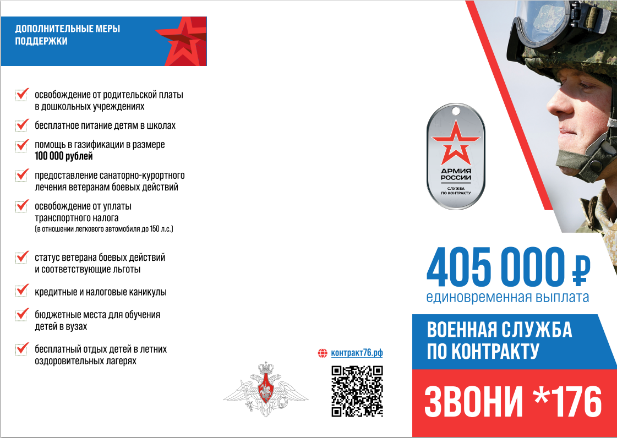 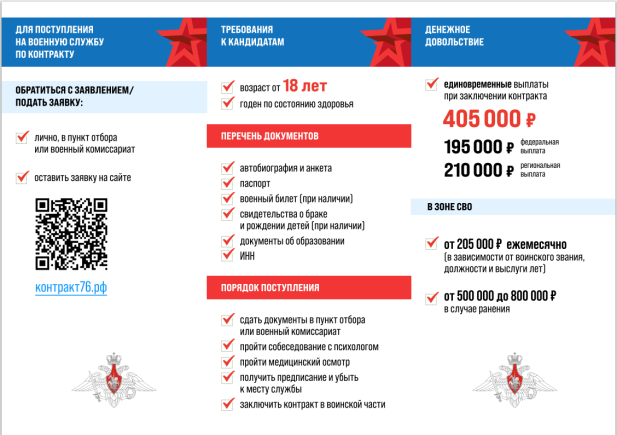 Штука10 000«Заказчик»______________________________________________/____________/М.П.«Исполнитель»_____________________________________________ /_______________/№п/пНаименование работВид информационного материалаКоличествоЕдиница измеренияСтрана происхожденияСтоимость за единицу измерения, руб.Общая стоимость, руб.1/Работы по изготовлению печатных информационных материалов социальной рекламы о прохождении военной службы по контрактуБуклет А5 10 000Штука«Заказчик»______________________________________________/________________/М.П.«Исполнитель»_____________________________________________ /_______________/